                  ПРОЕКТРЕСПУБЛИКА  КРЫМ НИЖНЕГОРСКИЙ  РАЙОНМУНИЦИПАЛЬНОЕ ОБРАЗОВАНИЕНОВОГРИГОРЬЕВСКОЕ СЕЛЬСКОЕ  ПОСЕЛЕНИЕАДМИНИСТРАЦИЯ  НОВОГРИГОРЬЕВСКОГО СЕЛЬСКОГО  ПОСЕЛЕНИЯ ПОСТАНОВЛЕНИЕот __ _________ 2018г.                                                                                    № __с.НовогригорьевкаОб утверждения перечня первичных средств тушения пожаров и противопожарного инвентаря и принятии мер по оснащению ими территорий общественного пользования населенных пунктовВ соответствии с Федеральным законом от 21.12.1994 №69-ФЗ «О пожарной безопасности», Федеральным законом от 06.10.2003 №131-ФЗ «Об общих принципах местного самоуправления в Российской Федерации», Уставом Новогригорьевского сельского поселения, администрация Новогригорьеваского сельского поселенияПОСТАНОВЛЯЕТ:1. Утвердить:перечень первичных средств пожаротушения и противопожарного инвентаря для мест общего пользования и для индивидуальных жилых домов Новогригорьеваского сельского поселения;перечень мест оснащения территорий общего пользования первичными средствами тушения пожаров и противопожарным инвентарем на территориях населенных пунктов Новогригорьеваского сельского поселения.2. Руководителям предприятий, организаций и учреждений независимо от форм собственности, обеспечить наличие первичных средств тушения пожаров и противопожарного инвентаря в соответствии с правилами пожарной безопасности и перечнями, утвержденными органами местного самоуправления.2.1. Первичные средства тушения пожаров и противопожарный инвентарь разместить на пожарных щитах с наружной стороны зданий и сооружений.2.2. Обеспечить доступность первичных средств пожаротушения и противопожарного инвентаря.2.3. Первичные средства пожаротушения содержать в исправном состоянии в соответствии с паспортными данными на них. Не допускать использование средств пожаротушения, не имеющих соответствующих сертификатов.2.4. Не допускать использование первичных средств тушения пожаров и противопожарного инвентаря не по назначению.3. Руководителям предприятий, организаций и учреждений определить лицо, ответственное за приобретение, ремонт, сохранность и готовность к действию первичных средств пожаротушения и противопожарного инвентаря.4 Контроль за исполнением данного постановления оставляю за собой.5. Настоящее постановление обнародовать на официальном сайте администрации Новогригорьеваского сельского поселения http://novogrigor-adm91.ru /  и на информационном стенде в здании администрации Новогригорьеваского сельского поселения.Глава администрации Новогригорьеваского сельского поселения					Данилин А.М.Переченьпервичных средств тушения пожаров и противопожарного инвентаря для мест общего пользования Новогригорьеваского сельского поселенияПримечание. Знаком "++" обозначены рекомендуемые для оснащения объектов огнетушители, знаком "+" - огнетушители, применение которых допускается при отсутствии рекомендуемых и при соответствующем обосновании,Выбор огнетушителя следует производить в зависимости от его огнетушащей способности, предельной площади, а также класса пожара, горючих веществ и материалов. Класс А – пожары твердых материалов, в основном органического происхождения, горение которых сопровождается тлением (древесина). При выборе огнетушителя следует учитывать климатические условия. При тушении пожаров класса А огнетушители должны иметь заряды – порошок АВС (Е). Расстояние от возможного очага пожара до места размещения огнетушителя не должно превышать . Огнетушитель на водной основе в зимнее время должен храниться в теплом помещении. Огнетушитель приобретается собственниками жилых домов: 1 огнетушитель на 5 домов;Переченьмест оснащения территорий общего пользования первичными средствами тушения пожаров и противопожарным инвентарем на территориях населенных пунктов Новогригорьеваского сельского поселенияПЩ-А  - комплектация: два ведра, лопата совковая, лопата штыковая, лом, багорНомер по порядкуНаименование средства пожаротушенияколичество1Огнетушители:воздушно-пенные (ОВП)вместимостью 10 литров2+1порошковые (ОП)вместимостью, л/ массойогнетушащего состава,килограммов10/9или5/41++2+2Лом13Багор14Ведро25Лопата штыковая16Лопата совковая17Емкость для хранения воды объемом 0.2 куб.м.1Населенный пунктАдрес местонахождения средств пожаротушенияАдрес местонахождения средств пожаротушенияНаименование средств пожаротушения и противопожарного инвентаряНаименование средств пожаротушения и противопожарного инвентаряНаселенный пунктулицадомМотопомпа в комплекте(шт.)Пожарный щит в комплекте*(ПЩ-А), шт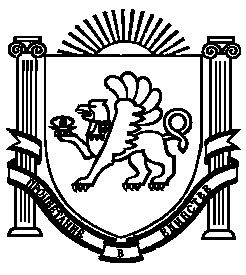 